Общество с ограниченной ответственностью Центр эстетической медицины «Консул СТ» 622049 Свердловская область, г. Нижний Тагил, Уральский пр., 81. Тел.: /3435/ 44-26-30, konsul-st@mail.ru, сайт: konsul-st.ru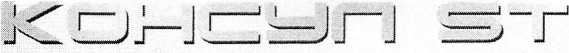 р/с 40702810416540005716 в Уральский банк ПАО «СБЕРБАНК РОССИИ» г. Екатеринбург БИК 046577674 ИНН 6623070600 КПП 662301001 ОКПО 67720525 ОГРН 1106623004146 ОКТМО 65751 000Информированное добровольное согласие на проведение стоматологического вмешательства при травме.Этот документ свидетельствует о том. что мне в соответствии со ст.ст. 19-23 Федерального закона N 323-ФЗ «Об основах охраны здоровья граждан в Российской Федерации» сообщена вся необходимая информация о моем предстоящем лечении, и что я соглашаюсь с названными мне условиями проведения лечения. Данный документЯ,_____________________________________________________________________________________________________________(фамилия, имя, отчество пациента и/или законного представителя)даю информированное добровольное согласие на виды медицинских вмешательств, включенные в Перечень определенных видов медицинских вмешательств, на которые граждане дают информированное добровольное согласие при выборе врача и медицинской организации для получения первичной медико-санитарной помощи, утвержденный приказом Министерства здравоохранения и социального развития РФ от 23 апреля 2012 г. № 390н (далее - виды медицинских вмешательств, включенных в Перечень), для получения первичной медико-санитарной помощи/ получения первичной медико-санитарной помощи лицом, законным представителем которого я являюсь (ненужное зачеркнуть) в ООО ЦЭМ «Консул СТ» медицинским работником_____________________________________________________________________________________                                                   (должность, фамилия, имя, отчество (при наличии) медицинского работника)Я, проинформирован(а) в доступной для меня форме о состоянии моего здоровья (моего ребенка), о наличии, характере, степени тяжести травмы и возможных осложнениях после нее и настоящим подтверждаю, что получил(а) детальные объяснения в устной форме о необходимости стоматологического лечения, план которого изложен в медицинской карте. Я проинформирован о стоимости лечения.Мне объяснен в понятной форме план стоматологического лечения, включая ожидаемые результаты, риск, пути альтернативного лечения, возможные при существующей ситуации и данных обстоятельствах, также необходимые исследования, в том числе рентгенологические, врачебные процедуры и манипуляции, связанные с этим. Альтернативные пути лечения обдуманы мною до принятия решения о виде лечения.Мне объяснены возможные сопутствующие явления планируемого лечения: длительность, боль, неудобство, припухлость лица, чувствительность к холоду и теплу, синяки на лице, под глазами, шее, долго не проходящее онемение губ, щек, подбородка, затрудненное открывание рта.Я осведомлен(а) о возможных осложнениях во время анестезии или после ее проведения.Мне объяснено и я понял(а), что существует вероятность того, что во время осуществления плана лечения, выяснится необходимость в частичном или полном изменении плана лечения. Могут потребоваться дополнительные врачебные процедуры, которые невозможно достоверно и в полной мере предвидеть заранее. В связи с этим, точная продолжительность лечения, в том числе и этапов зависящих от лечения (например, протезирования) может изменяться.Я проинформирован(а), что в случае изменения плана лечения, возникает необходимость изменения стоимости лечение. Я согласен полностью оплатить все дополнительные расходы на лечение и диагностику.Мне ясна вся важность передачи точной достоверной информации о состоянии моего здоровья, а также выполнений всех полученных от врача рекомендаций, касающихся соблюдения гигиены полости рта, приема лекарственных препаратов, назначенных врачом.Я проинформировал(а) лечащего врача обо всех случаях аллергии к медикаментозным препаратам в прошлом и об аллергии в настоящее время.Я проинформирован(а) о важности прохождения профилактических осмотров с рентгенологическим контролем пролеченных зубов.Я также информирован(а), что негативные последствия для моего здоровья (вред жизни и здоровью), как и недостаточная эффективность оказанной медицинской помощи возможны в следующих ситуациях:Вследствие возрастных, наследственных, иммунологических и других особенностей моего организма;Вследствие несоблюдения рекомендаций (назначений) лечащего врача во время и после лечения;Вследствие любых моих самовольных действий (бездействий) без предварительного согласования с лечащим врачом;Вследствие отказа от любой составляющей медицинской помощи, назначенной лечащим врачом;Вследствие самовольного препятствия своевременному и полноценному оказанию мне любой составляющей медицинской помощи;При сокрытии от лечащего врача любых сведений, касающихся моего здоровья;Вследствие побочных эффектов то любой составляющей медицинской помощи;Вследствие случайных, непредвиденных обстоятельств;При курении, употреблении алкоголя в любых количествах, наркотических и психотропных средств.Мне известно, что медицинская практика не может абсолютно во всех случаях гарантировать достижение целей вмешательства в связи со сложностью клинической ситуации, вызванной травмой зубочелюстного аппарата, и индивидуальными особенностями человеческого организма.Я также понимаю, что эффект лечения во многом зависит от позитивного поведения самого пациента, добросовестного выполнения им всех рекомендаций лечащего врача, следования принципам здорового образа жизни.Я подтверждаю, что текст информированного согласия мной прочитан, понят смысл и понятно назначение данного документа. Я даю согласие на медицинское вмешательство и лечение 	на предложенных условиях.,Пациент:/			(подпись) (фамилия, имя, отчество (при наличии) гражданина или его законного представителя)Медицинский работник:	/		(подпись)	(фамилия, имя, отчество)Дата: «___ »_____________________	20 г.